VIII Форум детских хирургов России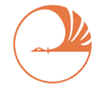 г. Москва,10 -12 ноября 2022 г. 		https://forum.childsurgeon.ru/	forum@childsurgeon.ruМастер-классы11 ноябряЗАЛ «ТЕХНОЛОГИЯ» (70 мест)Условия участия: с 9 до 14 часов - очное участие бесплатное для зарегистрированных участников Форума,
просмотр онлайн трансляции – 500 руб. 	КУПИТЬ БИЛЕТ >>9.00 – 10.30	Запор и недержание кала у детей. Кому и как лечить?Модераторы: 	Мухаметова Евгения Маратовна
Бутрий Сергей Александрович
Пименова Евгения Сергеевна
Недержание кала у детей - основные причины и маршрутизация пациентов.Как ПРАВИЛЬНО диагностировать и лечить запор Красные флаги при запоре (Е.С.Пименова)Клиническое наблюдение (С.А. Бутрий)Кому будет полезно: детским хирургам, педиатрам, гастроэнтерологам, 
неврологам, семейным врачам10.45 – 12.15	Ботулотоксин в детской проктологии. Кому, когда, как и что в итоге?Модератор: 	Пименова Евгения Сергеевна
История применения ботулотоксина в детской колопроктологии.Дискуссионные и нерешённые вопросы. Первый опыт применения.Кому будет полезно: детским хирургам, педиатрам, гастроэнтерологам, 
неврологам,семейным врачам12.30 – 14.00	Возможности эндоскопии у детейМодераторы: 	Лохматов Максим МихайловичОлдаковский Владислав ИгоревичМухаметова Евгения МаратовнаАйрапетян Максим Игоревич
Стриктуры пищевода: эндоскопическая диагностика и лечение.Мини-инвазивная хирургия в детской практике: тоннельная диссекция при лечении доброкачественных новообразований желудка.Тактика ведения детей с ГЭРБ: роль гастроэнтеролога, эндоскописта и хирурга.Кому будет полезно: детским хирургам, эндоскопистам, педиатрам, гастроэнтерологам, семейным врачамУсловия участия: с 14.45 до 16.00 - очное участие и просмотр онлайн трансляции бесплатны для зарегистрированных участников Форума14.45 – 16.00	Проведение полноценного парентерального питания у детей: от теории к практикеМодератор: 		Ерпулёва Юлия ВладимировнаКак в условиях больницы организовать и провести полноценное парентеральное питание больного ребенка.Кому будет полезно: детским хирургам, анестезиологам-реаниматологам, педиатрам, гастроэнтерологам, семейным врачам, нутрициологам